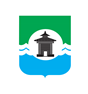 25.05.2022 года № 315РОССИЙСКАЯ ФЕДЕРАЦИЯИРКУТСКАЯ ОБЛАСТЬДУМА БРАТСКОГО РАЙОНАРЕШЕНИЕО модернизации и подготовке к отопительному периоду 2022-2023 года объектов коммунальной инфраструктуры, находящихся в муниципальной собственности муниципального образования «Братский район»Заслушав информацию председателя Комитета по управлению коммунальным хозяйством администрации муниципального образования «Братский район» Романа Александровича Мельникова о модернизации и подготовке к отопительному периоду 2022-2023 года объектов коммунальной инфраструктуры, находящихся в муниципальной собственности муниципального образования «Братский район», руководствуясь статьями 30, 33, 46 Устава муниципального образования «Братский район», Дума Братского районаРЕШИЛА:1. Информацию председателя Комитета по управлению коммунальным хозяйством администрации муниципального образования «Братский район» Романа Александровича Мельникова о модернизации и подготовке к отопительному периоду 2022-2023 года объектов коммунальной инфраструктуры, находящихся в муниципальной собственности муниципального образования «Братский район», принять к сведению (прилагается).2. Настоящее решение разместить на официальном сайте администрации муниципального образования «Братский район» в разделе «Дума» - www.bratsk.raion.ru.Председатель ДумыБратского района                                                                                  С. В. Коротченко     Приложениек решению Думы Братского районаот 25.05.2022 года № 315О модернизации и подготовке к отопительному периоду 2022-2023 года объектов коммунальной инфраструктуры, находящихся в муниципальной собственности муниципального образования «Братский район»Муниципальная программа «Модернизация объектов коммунальной инфраструктуры» на 2021-2024 гг. (далее – Программа) утверждена постановлением мэра Братского района от 14.11.2017 года № 578 (в редакции постановления № 64 от 01.02.2022 г. Целью Программы является Повышение качества предоставляемых жилищно-коммунальных услуг, модернизация и развитие жилищно-коммунального хозяйства.Расходы за 2021 год по муниципальной программе «Модернизация объектов коммунальной инфраструктуры» составили 67 млн. руб.., в том числе: областной бюджет – 34,4 млн.руб., местный бюджет – 32,6 млн. руб.В 2021 году в рамках государственной программы «Развитие жилищно-коммунального хозяйства и повышение энергоэффективности Иркутской области» и муниципальной программы «Модернизация объектов коммунальной инфраструктуры» приобретены:- автоматическая блочно-модульная котельная в с.Илир (5447 тыс. руб.);- энергокомплекс мощностью 350 кВт в составе двух дизельных электроустановок  для электроснабжения п.Наратай (5200 тыс. руб.);- три водонапорные башни для п.Кежемский, п.Боровской, с.Кобляково (7034,3 тыс. руб.);- три водогрейных котла для с.Ключи-Булак, с.Калтук, п.Наратай, котельно-вспомогательное оборудование и трубы для ремонта инженерных сетей (3176,3 тыс. руб.);- три водовозных машины для Илирского, Кобляковского, Карахунского сельских поселений (9396,7 тыс. руб.) Все контракты исполнены в установленный срок, оплата проведена своевременно, в полном объеме. Общий объем финансирования указанных мероприятий составил 30,25 млн. руб., в т.ч. 24,41 млн. руб. – областной бюджет, 5,84 млн.руб. – софинансирование местного бюджета. В рамках Сводного проекта народных инициатив и муниципальной программы «Модернизация объектов коммунальной инфраструктуры»:- приобретена муниципальная техника: ассенизаторская машина для с. Калтук и экскаватор-погрузчик для с.Кобляково (6482,8 тыс. руб.); - в п.Озерный выполнены работы по бурению водозаборной скважины, и монтажу водонапорной башни (3942,6 тыс. руб.).Контракты исполнены в срок, проведена оплата в общей сумме 10,99 млн.руб. (в т.ч. областной бюджет – 10 млн.руб., местный бюджет – 0,99 млн. руб.)Кроме того, из местного бюджета в 2021 году выделены 25,77 млн. руб. на финансирование мероприятий по подготовке к отопительному сезону объектов коммунального назначения и муниципальной техники:- произведена замена здания и оборудования котельной д.Дубынино;- в электрокотельной с.Кузнецовка произведена замена котлов и котельного оборудования, наладка и регулировка системы теплоснабжения;- приобретены и смонтированы 10 новых водогрейных котлов для муниципальных котельных, котельно-вспомогательное оборудование (насосы, дымососы, вентиляторы, трубопроводная арматура, электроматериалы и т.п.);- выполнены работы по замене дымовых труб в с.Ключи-Булак;- выполнен капитальный ремонт инженерных сетей в д.Куватка, д.Дубынино, п.Добчур, с.Кобляково, п.Зяба, п.Тарма, с.Покосное, п.Наратай, г.Вихоревка;- выполнены работы по монтажу и привязке к сетям водоснабжения трех новых водонапорных башен системы Рожновского, капитально отремонтирована водонапорная башня в д.Худобок, приобретены пять глубинных насосов для замены вышедших из строя и три для создания аварийного запаса на Новогодние праздники.- приобретены 690,5 тонн угля на сумму 2673,4 тыс.руб. для создания аварийного запаса.Кроме того, объем средств предприятий коммунального комплекса, выделенных на модернизацию и подготовку к отопительному сезону объектов жизнеобеспечения, составил около 17 млн. руб.  По муниципальной программе «Модернизация объектов коммунальной инфраструктуры» фактические расходы за 2021 год составили 95,7% от плановых значений. Отклонение связано с поступлением в сентябре 2021 года денежных средств от филиала "ВСЖД" ОАО "РЖД" на модернизацию объектов водоснабжения п.Турма. Принято решение о выполнении мероприятий по модернизации шести водоразборных будок и колонок п.Турма в межотопительный период 2022 г.Критерий оценки эффективности Программы составил 0,97, то есть можно сделать вывод об эффективности реализации Программы в 2021 году.В 2022 году в рамках государственной программы «Развитие жилищно-коммунального хозяйства и повышение энергоэффективности Иркутской области» и муниципальной программы «Модернизация объектов коммунальной инфраструктуры» приобретены автоматическая блочно-модульная котельная для теплоснабжения детского сада с.Тангуй, восемь водогрейных котлов для п.Тарма, с.Ключи-Булак, с.Кобляково, п.Карахун, с.Покосное, п.Харанжино, п.Боровской, д.Мамырь, три водонапорных башни в п.Карахун, с.Ключи-Булак, д.Дубынино, трубы для ремонта инженерных сетей. В настоящее время осуществляется поставка ДЭС для п.Озерный.  Заключены муниципальные контракты на общую сумму 39,78 млн. руб., из них 36,2 млн.руб. – субсидии из областного бюджета. При проведении конкурсных процедур получена экономия в сумме 5,66 млн. руб. На данную сумму в министерство жилищной политики и энергетики Иркутской области направлена заявка на участие в дополнительном отборе для предоставления в 2022 году субсидии из областного бюджета бюджету муниципального образования «Братский район» на приобретение котлов для котельной п.Прибойный, д.Худобок, цепей транспортеров углеподачи и шлакозолоудаления в п.Прибойный, п.Тарма, с.Ключи-Булак, д.Куватка, с.Калтук, труб для ремонта инженерных сетей в п.Зяба, с.Ключи-Булак, с.Калтук, п.Тарма, п.Кежемский, с.Большеокинское, с.Кобляково. В рамках Сводного проекта народных инициатив и муниципальной программы «Модернизация объектов коммунальной инфраструктуры» заключен контракт на поставку двух экскаваторов-погрузчиков для п.Озерный, с.Тангуй. В связи с резким ростом цен на технику, сумма контракта значительно выше плановой, вследствие чего оставшаяся сумма (1 591 600,0 руб.) недостаточна для реализации планового мероприятия по приобретению колесного трактора с отвалом для п.Прибойный.В связи с этим, администрация МО «Братский район» предлагает рассмотреть вариант внесения изменений в сводный перечень народных инициатив в части исключения мероприятия по приобретению колесного трактора с отвалом в п.Прибойный и включения дополнительного мероприятия по приобретению котельного оборудования для капитального ремонта и модернизации котельных на сумму 1 591 600,0 руб.За счет средств местного бюджета и предприятий коммунального комплекса в 2022 году планируется выполнение работ по ремонту и подготовке к отопительному периоду объектов коммунальной инфраструктуры: монтажу приобретенных котлов, водонапорных башен, установке автоматиченской котельной в с.Тангуй, ДЭС в п.Озерный, замене ветхих и аварийных участков инженерных сетей, ремонту установленного котельного оборудования и т.п.